After School Activities –Summer Term  2017Sheffield United Football commences the first  Wednesday after Easter the 26th April  and homework club commences the first Thursday the 27th AprilAll the other clubs will commence the week beginning Monday 8th May  and run for 8 weeks until week  commencing the 10th July 2017.Please note the Cooking Club finishes at 4.45pm, and the trampette club finishes at 4.15pm. All other clubs finish at 4.20pm,  please arrange to  collect your child from the main school reception at these times.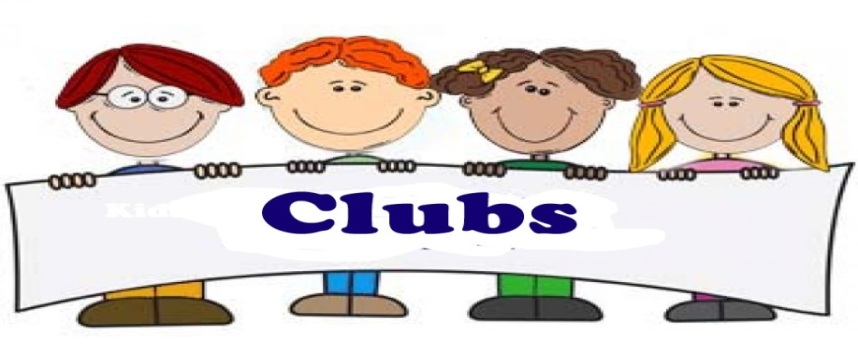 Please note if your child is in receipt of means tested free school meals they are also entitled to one free half term session for this academic year. Please contact the school office to arrange this.After School Activities –Summer  Term   2017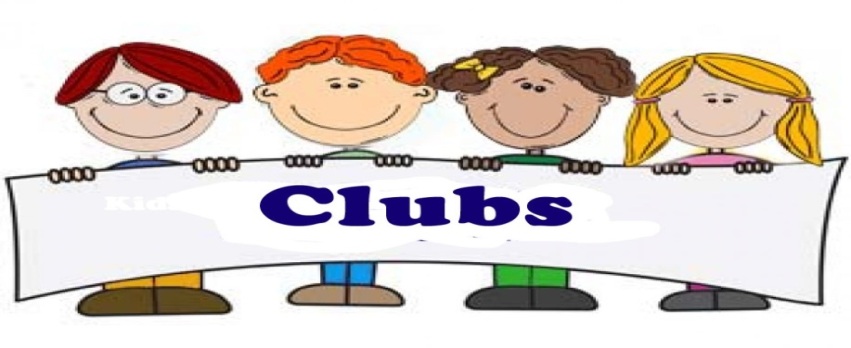 My Child would like to take part in the following clubs (please tick the box)All clubs will be charged at £2.00 a week except for cooking club which will be £3.00 a week due to the cost of the cooking ingredients.I understand that: This form needs to be returned and handed into class as soon as possibleAfter school activities  will run for the specified weeks as listedPlaces are allocated on a first come first served basisAll after school activities must be paid for when applying for a placeAll activities require a minimum number in order for them to run and if we don’t have enough the activities will be cancelled, and payment will be returned to you.	All activities have a set cost that must be met so withdrawal from an activity may result in money not being refunded	When you apply we will only contact you if the club is full and your child has not been allocated a place, then a full refund will be givenPlease note the  Cooking Club  finishes at 4.45pm and the Trampette club finishes at 4.15pm.   All other clubs finish at 4.20pm.Please collect your child from the main school reception.Name of Child: ___________________________________ ______________Class:_________________Amount Paid: __________________Signed parent/carer: ___________________________________________Monday Cooking Skills Mrs Sweeney and Mrs EyreY2-Y6 Only 8 places availableThis club finishes at 4.45pmMondayTrampette programFree to Invited children  This club finishes at 4.15pmTuesdayCreativity  ClubMrs ReaneyF2 – Y6Max 12 placesWednesdayFrom the 26th AprilSheffield United FootballClub – ActivitiesA separate letter  will be sent home from Sheffield United  regarding this club.Thursday(From the 27th April)Homework ClubKS2 Homework ClubInvited childrenDayClubTotal CostYear GroupPlease tickMondayCooking SkillsMrs Sweeney and Mrs EyreThe 8 week block will be Split into two sessions of 4 weeks£24.00£3.00 per weekFor all the  8 weeks.OR£12.00For 4 weeks Y2-Y68 places availableThere will be two sessions running over the following dates:Session 1: 8th May-12th June Session 2: 19th June-10th JulyChildren can choose to do one of the four week sessions or both if they wish.Session 1Session 2 Both sessionsThis club finishes at 4.45pmTuesdayArt ClubMrs ReaneyFor 8 weeks£16.00£2.00 per weekF2 – Y612 places availableThis club may involve some out door sessions!So outdoor shoes/change of clothing may be needed for some weeks.